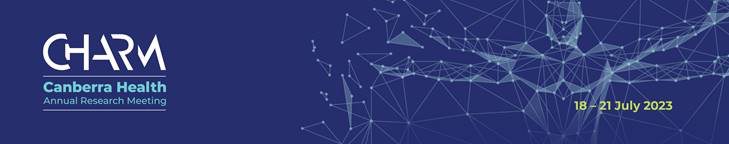 Register now to attend CHARM 2023 The Canberra Health Annual Research Meeting (CHARM) is an annual event connecting researchers, students, clinicians, policy makers, consumers, carers, industry, administrators, leaders and partners in the ACT’s health system.It explores and demonstrates how research contributes to a learning health system through discovery, collaboration and translation.CHARM is an opportunity to collaborate and network, strengthening interdisciplinary research while showcasing the far-reaching impact of health research in the ACT.The meeting is a cornerstone event in supporting the ACT’s health system to become a learning health system by investing in its people and showcasing the infrastructure and platforms which facilitate high-value research, directly delivering on objectives within Better Together: A strategic plan for research in the ACT health system 2022-2030.Principal topics covered include, but are not limited to, nursing, midwifery, allied health and population health research, data analytics and policy research, pre-clinical and clinical research, quality assessments and evaluations. CHARM is hosted by ACT Health Directorate’s Centre for Health and Medical Research, in collaboration with Canberra Health Services, Australian National University, University of Canberra, Australian Catholic University, UNSW Canberra and Health Care Consumers Association.CHARM 2023 will be a hybrid event with online and face-to-face registration options across the event.Overview of programTuesday 18 July – Big initiativesUpdates on the Research and Innovation Fund and the implementation work of Better Together: a strategic plan for research in the ACT health system, plus the current ‘big initiatives’ from our academic partners.Keynote speaker: Prof Peter Collignon, Canberra Health Services
Antibiotic resistance: How worried should we be?Wednesday 19 July – Focus day: “Better Together – improving outcomes through collaboration”Showcasing how our partners are working together across the health system to improve outcomes and become a learning health system.Keynote Speaker: Prof Chris Levi, University of NewcastleCreating a learning health system: Insights from the Hunter Region experienceKeynote Speaker: A/Prof Jo-Anne Manski Nankervis, University of MeblourseThe general practice learning health system we have created and how we can develop health services interventions within this model for general practice, including a critical role for practice based research networksThursday 20 July – ACT researchers in focusShowcasing local research and the high value research happening in the ACT.Keynote Speaker: A/Prof Bernie Bissett University of Canberra “Catching our breath”: How Canberra’s clinical research is improving patient recovery around the worldFriday 21 July – 3MT and workshop day3 Minute Thesis competition plus a series of exciting research workshops on topics including implementation science, research communication and ethics.Register online today!Contact informationIf you have any questions, please contact Emily Kearns-McEwan at the Centre for Health and Medical Research.Email: health.research@act.gov.au  Phone: (02) 5124 4288